ArbeitsblattFitness und sportarten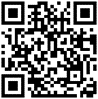 Beantworte folgende Fragen. feel-ok.ch hilft dir dabei: www.feel-ok.at/fitnessundsportartenAlleine oder gemeinsam?Bevorzugst du Sportarten die alleine ausgeführt werden oder machst du lieber Sport in der Gruppe?Wie baust du Bewegung in deinen Alltag ein?Sportart auswählenTreibst du Sport? Falls ja, welche Sportart/-en machen dir am meisten Spaß?Weißt du, welche Sportangebote es in deiner Nähe gibt oder wie du Angebote finden kannst? Klicke auf: SportangeboteMachst du gerne Sport im Freien/ in der Natur? Welche Sportarten eignen sich dafür? Klicke auf: Sport in der NaturMisst du dich im Sport gerne mit anderen? Welche geeigneten Sportarten fallen dir dazu ein? Klicke auf: Team, WettbewerbWenn du gerne Sport mit guter Musik machst, welche Sportarten wären dann für dich geeignet? Klicke auf: MusikKann man mithilfe von Sport sein Selbstbewusstsein stärken? Klicke auf: SelbstbewusstseinZeit für SportWie kannst du deine Sporteinheiten am besten einplanen?   Klicke auf: ZeitplanWas kannst du tun, wenn du keine Zeit für Sport hast?         Klicke auf: Keine ZeitDiskussionWelche positiven Auswirkungen fallen euch zu Sport ein?